1	مقدمةتُعدُّ الخطة التشغيلية الرباعية المتجددة للأمانة العامة (GS-OP) بالتوافق التام مع الخطة الاستراتيجية للاتحاد للفترة 2019-2016، وذلك في حدود الخطة المالية للفترة 2019-2016 وميزانيتي فترتي السنتين. وتصف الخطة التشغيلية الرباعية المتجددة مساهمة الأمانة العامة في تحقيق الغايات الاستراتيجية للاتحاد من خلال:-	العوامل التمكينية: وهي تهدف إلى دعم جميع أنشطة الاتحاد، من أجل تحقيق الأهداف العامة والغايات الاستراتيجية. وتنفذ خدمات/عمليات الدعم هذه العوامل التمكينية وتوفرها.-	الأهداف والنتائج المشتركة بين القطاعات: التي تنفذها النواتج المشتركة بين القطاعات. ويرد وصف مساهمة الأمانة العامة والمكاتب الثلاثة في النواتج المشتركة بين القطاعات ضمن الخطط التشغيلية المقابلة.ويتبع هيكل الخطة التشغيلية الرباعية المتجددة للأمانة العامة إطار النتائج لدى الاتحاد. وهو يصف الأهداف المشتركة بين القطاعات والعوامل التمكينية، والنتائج المقابلة ومؤشرات قياس التقدم الذي تحرزه، وكذلك النواتج المشتركة بين القطاعات وخدمات الدعم التي تنتجها أنشطة الأمانة العامة. وستكمَّل عملية التخطيط والتنفيذ والمراقبة والتقييم بالآليات الداخلية التالية:'1'	اتفاقات مستوى الخدمة (SLA) لتخطيط خدمات الدعم ومراقبتها وتقييمها،'2'	خطط عمل الدوائر والشُعَب في الأمانة العامة.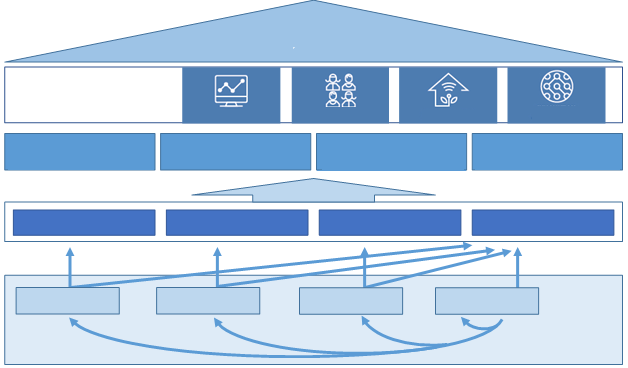 الشكل 1 - الخطة التشغيلية للأمانة العامة (GS-OP) والإطار الاستراتيجي للاتحاد للفترة 2019-20162	السياق والأولويات الرئيسية للأمانة العامةتركز هذه الخطة التشغيلية على أنشطة الأمانة العامة لعام 2018، التي تتواءم مع مشروع الميزانية لفترة السنتين 2019-2018 الذي سيوافق عليه المجلس في دورته لعام 2017. وبموجب اتفاقية الاتحاد، تشمل هذه الخطة التشغيلية الرباعية المتجددة عامين (2020 و2021) لا يدخلان في إطار الدورة الحالية للتخطيط الاستراتيجي أو المالي وغير مشمولين بمشروع الميزانية لفترة السنتين 2019-2018، وبالتالي فإن البيانات المالية للفترة 2021-2020 هي استرشادية وعرضة للتغيير بناءً على قرارات الإدارة العليا.وتتواءم الأولويات الرئيسية للأمانة العامة مع الخطة الاستراتيجية للفترة 2019-2016 وتنبع من دورها في دعم وتمكين الأنشطة القطاعية وتلك المشتركة بين القطاعات التي ترمي إلى تحقيق أهداف الاتحاد وغاياته الاستراتيجية. وإحدى الأولويات الرئيسية للأمانة العامة في عام 2018 تتمثل في التحضير لتنظيم مؤتمر المندوبين المفوضين للاتحاد الذي سيعقد في دبي ودعمه بصورة فعّالة.وعلاوةً على ذلك، سيكون من الضروري تحسين الكفاءة لتنفيذ جميع الأنشطة المخططة فيما تقدَّم إلى الأعضاء خدمات تتسم بأعلى مستويات الجودة. وفي سياق تنفيذ الخطة التشغيلية، ستركز الأمانة العامة على ترشيد الأنشطة بالكامل والتخطيط لها ومراقبتها وإعداد تقارير عنها؛ ومراقبة تنفيذ الخطة الاستراتيجية؛ ومواصلة تعزيز سياسات تعبئة الموارد؛ والحفاظ على ما يقدَّم للأعضاء من الخدمات ذات الصلة بالمؤتمرات والمطبوعات والاستمرار في تحسينها؛ وتحقيق القيمة القصوى للمعلومات التي يوفرها الاتحاد للأعضاء والمجتمع العالمي لتكنولوجيا المعلومات والاتصالات؛ والسعي إلى تعميق الفهم بشأن دور الاتحاد والترويج لأنشطته ومهمته لدى الجهات الأساسية التي يمثلها؛ وتعزيز تيسر البنية التحتية لتكنولوجيا المعلومات وخدماتها وضمان خواصها الوظيفية؛ وإعلاء قيمة الأنشطة القطاعية؛ وتعزيز الابتكار من خلال دعم الجهود التي تبذلها القطاعات لتهيئة نظام إيكولوجي يفسح مجالاً كافياً للابتكار والتكيف مع البيئة المتغيرة للاتصالات/تكنولوجيا المعلومات والاتصالات.وستستمر الجهود المبذولة لتحديث ممارسات الإدارة في الأمانة العامة بأسرها خلال هذه الفترة، بالإضافة إلى التعزيز المستمر للتنظيم القائم على النتائج، بما في ذلك المواءمة بين عمليات التخطيط التشغيلي والمالي/ذي الصلة بالميزانية والاستراتيجي.وثمة مشروع استراتيجي رئيسي خلال هذه الفترة يجدر ذكره بصورة منفردة: وهو هدم مبنى فارامبيه، واستبداله بمبنى جديد سيحقق الاكتفاء الذاتي ("فارامبيه-2") وسيتمكن أيضاً من استيعاب خصائص برج الاتحاد المحتفظ بها، والتخلص لاحقاً من برج الاتحاد. وسيتوفر لهذا المشروع تمويل من خلال قرض من البلد المضيف، تمت الموافقة بالفعل على الجزء الأول منه الذي سيغطي فترة المشروع 2019-2017. ومنُح هذا القرض من دون فوائد وسيسدد على مدى 50 عاماً، لكن لن يبدأ السداد إلا بعد تسليم المبنى مكتملاً، وليس قبل نهاية عام 2023. ويتوقع تقديم طلب القرض الثاني والأخير في نهاية عام 2018. وتشرف على المشروع الدول الأعضاء من خلال فريقها الاستشاري MSAG بموجب مقرر المجلس 588.وتمثل الأمانة العامة مجلس إدارة المشروع وتنسق مشاركة الأمانة من خلال فريق فرعي يترأسه نائب الأمين العام بمشاركة جميع دوائر الأمانة، والمكاتب الثلاثة ومجلس الموظفين. وسيدير هذا الفريق متطلبات العملاء، وسيقوم بتغيير العمليات الإدارية، وسيقدم موافقته النهائية على الأعمال وسيعمل على التنسيق مع هيئة التحكيم الخاصة بالمسابقة. وتشرف على المشروع الدول الأعضاء من خلال فريقها الاستشاري بموجب مقرر المجلس 588.3	دعم الأمانة العامة لإطار النتائج لدى الاتحاد1.3	الربط مع الغايات الاستراتيجية للاتحاد2.3	العوامل التمكينية وخدمات/عمليات الدعم ذات الصلة3.3	الأهداف والنتائج والمخرجات المشتركة بين القطاعات4.3	توزيع تكاليف الأمانة العامة لعام 20185.3	توزيع موارد الأمانة العامة للعوامل التمكينية/خدمات الدعم لعام 2018	*   بما في ذلك تكاليف الضمان الصحي بعد الخدمة وتكاليف المباني.6.3	توزيع الموارد للأهداف والنواتج المشتركة بين القطاعات لعام 2018	*   توزَّع تكلفة هذه النواتج على جميع أهداف الاتحاد.4	تحليل المخاطرفي الانتقال من الاستراتيجية إلى التنفيذ، حُددت المخاطر التشغيلية من المستوى الأول المبينة في الجدول أدناه وحُللت وقُيِّمت مقارنةً بمخاطر الخطة التشغيلية السابقة. وستدير المكاتب والأمانة العامة جميع المخاطر المرتبطة بتحقيق النتائج المقابلة.5	العوامل التمكينية للأهداف والغايات القطاعية وتلك المشتركة بين القطاعاتتعرض الجداول أدناه العوامل التمكينية لتحقيق أهداف الاتحاد وغاياته الاستراتيجية والمؤشرات المقابلة التي تقيِّم تنفيذ العوامل التمكينية على مستوى المنظمة (الدوائر المذكورة في وسائل القياسات هي المسؤولة عن توفير البيانات وليست المسؤولة الوحيدة عن النتائج). وتمثل بيانات عام 2014 خط الأساس، ويتعلق التقدم المشار إليه بعام 2015 وعام 2016، ويُدرج المقصد الذي ينبغي تحقيقه بحلول عام 2020 حيثما كان ذلك مناسباً.1.5	1.E ضمان كفاءة وفعالية استخدام الموارد البشرية والمالية والرأسمالية، وبيئة عمل مؤاتية وآمنة ومأمونة2.5	2.E ضمان كفاءة المؤتمرات والاجتماعات والوثائق والمنشورات والبنى التحتية للمعلومات وإمكانية النفاذ إليها3.5	3.E ضمان كفاءة خدمات البروتوكول والتواصل وتعبئة الموارد المتعلقة بالأعضاء4.5	4.E ضمان كفاءة تخطيط وتنسيق وتنفيذ الخطة الاستراتيجية للاتحاد وخططه التشغيلية5.5	ضمان كفاءة وفعالية إدارة المنظمة (داخلياً وخارجياً)6	الأهداف والنتائج والنواتج المشتركة بين القطاعات1.6	1.I تشجيع إجراء حوار دولي بين أصحاب المصلحة2.6	2.I تشجيع الشراكات والتعاون داخل بيئة الاتصالات/تكنولوجيا المعلومات والاتصالات3.6	3.I تعزيز تحديد الاتجاهات الناشئة في بيئة الاتصالات/تكنولوجيا المعلومات والاتصالات وتحليلها4.6	4.I تعزيز/تشجيع الاعتراف (بأهمية) الاتصالات/تكنولوجيا المعلومات والاتصالات كعامل تمكيني لتحقيق التنمية الاجتماعية والاقتصادية والمستدامة بيئياً5.6	5.I تعزيز نفاذ الأشخاص ذوي الإعاقة وذوي الاحتياجات المحددة إلى الاتصالات/تكنولوجيا المعلومات والاتصالات7	تنفيذ الخطة التشغيليةستقدم الدوائر المسؤولة للأمانة العامة النواتج وخدمات الدعم، منفذةً أنشطة خطط العمل الداخلية لكل دائرة ووفقاً لاتفاقات مستوى الخدمة (بشأن تقديم الخدمات الداخلية)؛ وستشارك المكاتب الإقليمية في تنفيذ هذه الخطة التشغيلية. وتقوم إدارة الاتحاد بتخطيط تقديم النواتج وخدمات الدعم، ومراقبتها وتقييمها، بهدف ربط تقييم الأداء الشخصي للموظفين بأهداف الخطة الاستراتيجية للاتحاد. ويرد طي التقرير السنوي عن تنفيذ الخطة الاستراتيجية تقرير عن التقدم المحرز نحو تحقيق هذه الأهداف والغايات العامة. وفيما يتعلق بإدارة المخاطر، وبخلاف المخاطر التشغيلية المدرجة في هذه الخطة التشغيلية التي ستستعرضها الإدارة العليا دورياً، تحدد كل دائرة المخاطر المرتبطة بتقديم النواتج وخدمات الدعم التي تخص كل منها، وتقيِّمها وتديرها.الملحق 1توزيع الموارد لتحقيق الأهداف المشتركة بين القطاعات والغايات الاستراتيجية للاتحادالملحق 2توزيع موارد خدمات دعم الأمانة العامة للأهداف والغايات الاستراتيجية للاتحادلعام 2018:في هذه النسخة الموجزة من الموارد المخصصة من الأمانة العامة:-	تشمل تكاليف الوثائق، الترجمة ومعالجة النصوص والاستنساخ في دائرة المؤتمرات والمنشورات؛-	تشمل تكاليف الخدمات الإدارية، مكتب الأمين العام والوحدة القانونية والتدقيق واللجنة الاستشارية المستقلة للإدارة (IMAC) وموظف الأخلاقيات والأمن وجزءاً من دائرة إدارة الموارد البشرية، ودائرة إدارة الموارد المالية، ودائرة خدمات المعلومات عدا شعبة المؤتمرات، والتأمين الصحي بعد انتهاء مدة الخدمة (ASHI)، و%50 من تكاليف البناء، و%50 من تكاليف تكنولوجيا المعلومات والاتصالات؛-	تشمل خدمات الدعم دائرة المؤتمرات والمنشورات وجزءاً من دائرة إدارة الموارد البشرية، ودعم دائرة خدمات المعلومات للمؤتمرات و%50 من تكاليف البناء و%50 من تكاليف تكنولوجيا المعلومات والاتصالات؛-	تشمل التكاليف المشتركة بين القطاعات تكاليف دائرة التخطيط الاستراتيجي وشؤون الأعضاء.وتطابق بنود القائمة الطويلة في الفقرة 5.3 الفئات الأربع على النحو التالي:-	تكاليف الوثائق: جزء من S.2؛-	الخدمات الإدارية: S.1، وجزء من S.4 مطروحاً منها حصة تكاليف تكنولوجيا المعلومات والاتصالات، وS.5 وS.6 مطروحاً منها حصة تكاليف البناء، وS.7 وS.8 وS.9؛-	خدمات الدعم: S.2 وS.3، وحصة من S.4 من أجل تكنولوجيا المعلومات والاتصالات، وحصة من S.6 من أجل مرافق المباني؛-	التكاليف المشتركة بين القطاعات: S.10 وS.11 وS.12 وS.13 وS.14 وS.15 وS.16. ___________الفريق الاستشاري للاتصالات الراديويةجنيف، 28-26 أبريل 2017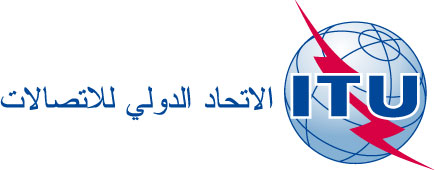 الوثيقة RAG17/6-A4 أبريل 2017الأصل: بالإنكليزيةالأمانة العامةالأمانة العامةمشروع الخطة التشغيلية الرباعية المتجددة
للأمانة العامة للفترة 2021-2018مشروع الخطة التشغيلية الرباعية المتجددة
للأمانة العامة للفترة 2021-2018ملخصتعرض وثيقة المجلس المرفقة مشروع الخطة التشغيلية الرباعية المتجددة للأمانة العامة للفترة 2021-2018.الإجراء المطلوبيُدعى الفريق الاستشاري للاتصالات الراديوية إلى استعراض هذه الوثيقة وتقديم أي توجيهات يراها مناسبة.المجلس 2017
جنيف، 25-15 مايو 2017بند جدول الأعمال: PL 1.16الوثيقة C17/31-A31 مارس 2017الأصل: بالإنكليزيةتقرير من الأمين العامتقرير من الأمين العاممشروع الخطة التشغيلية الرباعية المتجددة
للأمانة العامة للفترة 2021-2018مشروع الخطة التشغيلية الرباعية المتجددة
للأمانة العامة للفترة 2021-2018ملخصتعرض هذه الوثيقة مشروع الخطة التشغيلية الرباعية المتجددة للأمانة العامة للفترة 2021-2018.وتصدر هذه الخطة عملاً بأحكام الرقم 87A من المادة 5 من اتفاقية الاتحاد الدولي للاتصالات التي تنص على أن الخطة التشغيلية للأنشطة التي يتعين أن تقوم بها الأمانة العامة يجب إعدادها سنوياً على أساس أربع سنوات متوالية.الإجراء المطلوبيرجى من المجلس أن يستعرض مشروع الخطة التشغيلية الرباعية المتجددة للأمانة العامة للفترة 2021-2018 ويوافق عليه وأن يعتمد مشروع القرار الوارد في الوثيقة C17/32._________المراجعالرقم 87A من المادة 5 من الاتفاقية،
والقرار 71 (المراجَع في بوسان، 2014)،
والقرار 72 (المراجَع في بوسان، 2014)الأهداف المشتركة بين القطاعاتالغاية 1:
النموالغاية 2:
الشمولالغاية 3:
الاستدامةالغاية 4:
الابتكار والشراكة1.I	تشجيع إجراء حوار دولي بين أصحاب المصلحة2.I	تعزيز الشراكات والتعاون داخل بيئة الاتصالات/تكنولوجيا المعلومات والاتصالات3.I	تعزيز تحديد الاتجاهات الناشئة في بيئة الاتصالات/تكنولوجيا المعلومات والاتصالات وتحليلها4.I	تعزيز/تشجيع الاعتراف (بأهمية) الاتصالات/تكنولوجيا المعلومات والاتصالات كعامل تمكيني رئيسي لتحقيق التنمية الاجتماعية والاقتصادية والمستدامة بيئياً5.I	تعزيز نفاذ الأشخاص ذوي الإعاقة وذوي الاحتياجات المحددة إلى الاتصالات/تكنولوجيا المعلومات والاتصالاتالعوامل التمكينيةالعوامل التمكينيةالعوامل التمكينيةالعوامل التمكينيةالعوامل التمكينية1.E	ضمان كفاءة وفعالية استخدام الموارد البشرية والمالية والرأسمالية، وبيئة عمل مؤاتية وآمنة ومأمونة1.E	ضمان كفاءة وفعالية استخدام الموارد البشرية والمالية والرأسمالية، وبيئة عمل مؤاتية وآمنة ومأمونة1.E	ضمان كفاءة وفعالية استخدام الموارد البشرية والمالية والرأسمالية، وبيئة عمل مؤاتية وآمنة ومأمونة1.E	ضمان كفاءة وفعالية استخدام الموارد البشرية والمالية والرأسمالية، وبيئة عمل مؤاتية وآمنة ومأمونة1.E	ضمان كفاءة وفعالية استخدام الموارد البشرية والمالية والرأسمالية، وبيئة عمل مؤاتية وآمنة ومأمونة2.E	ضمان كفاءة المؤتمرات والاجتماعات والوثائق والمنشورات والبنى التحتية للمعلومات وإمكانية النفاذ إليها2.E	ضمان كفاءة المؤتمرات والاجتماعات والوثائق والمنشورات والبنى التحتية للمعلومات وإمكانية النفاذ إليها2.E	ضمان كفاءة المؤتمرات والاجتماعات والوثائق والمنشورات والبنى التحتية للمعلومات وإمكانية النفاذ إليها2.E	ضمان كفاءة المؤتمرات والاجتماعات والوثائق والمنشورات والبنى التحتية للمعلومات وإمكانية النفاذ إليها2.E	ضمان كفاءة المؤتمرات والاجتماعات والوثائق والمنشورات والبنى التحتية للمعلومات وإمكانية النفاذ إليها3.E	ضمان كفاءة خدمات البروتوكول والاتصال وتعبئة الموارد المتعلقة بالأعضاء3.E	ضمان كفاءة خدمات البروتوكول والاتصال وتعبئة الموارد المتعلقة بالأعضاء3.E	ضمان كفاءة خدمات البروتوكول والاتصال وتعبئة الموارد المتعلقة بالأعضاء3.E	ضمان كفاءة خدمات البروتوكول والاتصال وتعبئة الموارد المتعلقة بالأعضاء3.E	ضمان كفاءة خدمات البروتوكول والاتصال وتعبئة الموارد المتعلقة بالأعضاء4.E	ضمان كفاءة تخطيط وتنسيق وتنفيذ الخطة الاستراتيجية للاتحاد وخططه التشغيلية4.E	ضمان كفاءة تخطيط وتنسيق وتنفيذ الخطة الاستراتيجية للاتحاد وخططه التشغيلية4.E	ضمان كفاءة تخطيط وتنسيق وتنفيذ الخطة الاستراتيجية للاتحاد وخططه التشغيلية4.E	ضمان كفاءة تخطيط وتنسيق وتنفيذ الخطة الاستراتيجية للاتحاد وخططه التشغيلية4.E	ضمان كفاءة تخطيط وتنسيق وتنفيذ الخطة الاستراتيجية للاتحاد وخططه التشغيلية5.E	ضمان كفاءة وفعالية إدارة المنظمة (داخلياً وخارجياً)5.E	ضمان كفاءة وفعالية إدارة المنظمة (داخلياً وخارجياً)5.E	ضمان كفاءة وفعالية إدارة المنظمة (داخلياً وخارجياً)5.E	ضمان كفاءة وفعالية إدارة المنظمة (داخلياً وخارجياً)5.E	ضمان كفاءة وفعالية إدارة المنظمة (داخلياً وخارجياً)العوامل التمكينيةخدمات/عمليات الدعم1.E ضمان كفاءة وفعالية استخدام الموارد البشرية والمالية والرأسمالية، وبيئة عمل مؤاتية وآمنة ومأمونة2.E ضمان كفاءة المؤتمرات والاجتماعات والوثائق والمنشورات والبنى التحتية للمعلومات وإمكانية النفاذ إليها3.E ضمان كفاءة خدمات البروتوكول والاتصال وتعبئة الموارد المتعلقة بالأعضاء4.E ضمان كفاءة تخطيط وتنسيق وتنفيذ الخطة الاستراتيجية للاتحاد وخططه التشغيلية5.E ضمان كفاءة وفعالية إدارة المنظمة (داخلياً وخارجياً)-	إدارة الاتحادXXX-	تنظيم المؤتمرات والجمعيات والحلقات الدراسية وورش العمل (بما في ذلك الترجمة التحريرية والشفوية)X-	خدمات المنشوراتX-	خدمات تكنولوجيا المعلوماتX-	إدارة الموارد البشريةX-	إدارة الموارد الماليةX-	الخدمات القانونيةX-	المراجعة الداخلية للحساباتXX-	التعاون مع الأعضاء والأطراف المعنية الخارجية (بما في ذلك الأمم المتحدة)X-	خدمات التواصل (الخدمات المسموعة/المرئية وخدمات النشرات الصحفية ووسائط الإعلام الاجتماعية وإدارة الويب والترويج لعلامة الاتحاد وكتابة الخطب ومعرض استكشاف تكنولوجيا المعلومات والاتصالات)X-	خدمات البروتوكولX-	تسهيل أعمال الهيئات الإدارية (مؤتمر المندوبين المفوضين والمجلس وأفرقة العمل التابعة للمجلس)X-	خدمات السلامة والأمنX-	إصدار الشارات وتوزيعهاX-	خدمات تعبئة المواردX-	الإدارة والتخطيط الاستراتيجيان للمنظمةXXالأهداف1.I تشجيع إجراء حوار دولي بين أصحاب المصلحة2.I تشجيع الشراكات والتعاون داخل بيئة الاتصالات/تكنولوجيا المعلومات والاتصالات3.I تعزيز تحديد الاتجاهات البازغة في بيئة الاتصالات/
تكنولوجيا المعلومات والاتصالات وتحليلها4.I تعزيز/تشجيع الاعتراف (بأهمية) الاتصالات/تكنولوجيا المعلومات والاتصالات كعامل تمكيني لتحقيق التنمية الاجتماعية والاقتصادية والمستدامة بيئياً5.I تعزيز نفاذ الأشخاص ذوي الإعاقة وذوي الاحتياجات المحددة إلى الاتصالات/تكنولوجيا المعلومات والاتصالاتالنتائج1-1.I: زيادة التعاون بين أصحاب المصلحة المعنيين سعياً إلى تحسين كفاءة بيئة الاتصالات/تكنولوجيا المعلومات والاتصالات1-2.I: زيادة التآزر الناتج عن الشراكات في مجال الاتصالات/تكنولوجيا المعلومات والاتصالات1-3.I: تحديد الاتجاهات الناشئة في مجال الاتصالات/تكنولوجيا المعلومات والاتصالات في الوقت المناسب وتحليلها وإقامة مجالات جديدة للأنشطة تتعلق بهذه الاتجاهات1-4.I: زيادة الاعتراف بالاتصالات/تكنولوجيا المعلومات والاتصالات على مستوى الأطراف المتعددة وعلى المستوى الحكومي الدولي، كعامل تمكيني شامل للدعائم الثلاث للتنمية المستدامة (النمو الاقتصادي والاندماج الاجتماعي والتوازن البيئي) كما هو محدد في الوثيقة الختامية لمؤتمر الأمم المتحدة للتنمية المستدامة (Rio+20) ودعماً لرسالة الأمم المتحدة المتمثلة في السلم والأمن وحقوق الإنسان1-5.I: زيادة تيسر معدات الاتصالات/تكنولوجيا المعلومات والاتصالات وخدماتها وتطبيقاتها وامتثالها لمبادئ التصميم الشامل2-5.I: زيادة إشراك منظمات الأشخاص ذوي الإعاقة وذوي الاحتياجات المحددة في أعمال الاتحاد3-5.I: زيادة الوعي، بما في ذلك اعتراف جميع الأطراف والحكومات بالحاجة إلى تعزيز نفاذ الأشخاص ذوي الإعاقة وذوي الاحتياجات المحددة إلى الاتصالات/تكنولوجيا المعلومات والاتصالاتالنواتج-	مؤتمرات عالمية ومنتديات وأحداث ومنابر مشتركة بين القطاعات لمناقشات رفيعة المستوى (مثل المؤتمر العالمي للاتصالات الدولية (WCIT) والمنتدى العالمي لسياسات الاتصالات/تكنولوجيا المعلومات والاتصالات (WTPF) والقمة العالمية لمجتمع المعلومات (WSIS) واليوم العالمي للاتصالات ومجتمع المعلومات (WTISD) وتليكوم الاتحاد)-	تبادل المعارف والتواصل والشراكات-	مذكرات التفاهم (MoU)-	مبادرات وتقارير مشتركة بين القطاعات بشأن الاتجاهات الناشئة في مجال الاتصالات/تكنولوجيا المعلومات والاتصالات وغير ذلك من مبادرات مماثلة (بما في ذلك مجلة أخبار الاتحاد)-	تقارير ومساهمات أخرى في عمليات الأمم المتحدة المشتركة بين الوكالات والمتعددة الأطراف والحكومية الدولية-	تقارير ومبادئ توجيهية وقوائم مرجعية بشأن قابلية النفاذ إلى الاتصالات/تكنولوجيا المعلومات والاتصالات-	تعبئة الموارد والخبرات التقنية من خلال، على سبيل المثال، تشجيع زيادة مشاركة الأشخاص ذوي الإعاقة وذوي الاحتياجات المحددة في الاجتماعات الدولية والإقليمية-	مواصلة تطوير وتنفيذ سياسات الاتحاد المتعلقة بقابلية النفاذ والخطط ذات الصلة-	التوعية على مستوى منظومة الأمم المتحدة وعلى الصعيدين الإقليمي والوطنيالنواتج التالية لأنشطة الهيئات الإدارية للاتحاد تسهم في تنفيذ جميع أهداف الاتحاد:-	المقررات والقرارات والتوصيات والنتائج الأخرى لمؤتمر المندوبين المفوضين-	المقررات والقرارات الصادرة عن المجلس فضلاً عن نتائج أعمال أفرقة العمل التابعة للمجلسالنواتج التالية لأنشطة الهيئات الإدارية للاتحاد تسهم في تنفيذ جميع أهداف الاتحاد:-	المقررات والقرارات والتوصيات والنتائج الأخرى لمؤتمر المندوبين المفوضين-	المقررات والقرارات الصادرة عن المجلس فضلاً عن نتائج أعمال أفرقة العمل التابعة للمجلسالنواتج التالية لأنشطة الهيئات الإدارية للاتحاد تسهم في تنفيذ جميع أهداف الاتحاد:-	المقررات والقرارات والتوصيات والنتائج الأخرى لمؤتمر المندوبين المفوضين-	المقررات والقرارات الصادرة عن المجلس فضلاً عن نتائج أعمال أفرقة العمل التابعة للمجلسالنواتج التالية لأنشطة الهيئات الإدارية للاتحاد تسهم في تنفيذ جميع أهداف الاتحاد:-	المقررات والقرارات والتوصيات والنتائج الأخرى لمؤتمر المندوبين المفوضين-	المقررات والقرارات الصادرة عن المجلس فضلاً عن نتائج أعمال أفرقة العمل التابعة للمجلسالنواتج التالية لأنشطة الهيئات الإدارية للاتحاد تسهم في تنفيذ جميع أهداف الاتحاد:-	المقررات والقرارات والتوصيات والنتائج الأخرى لمؤتمر المندوبين المفوضين-	المقررات والقرارات الصادرة عن المجلس فضلاً عن نتائج أعمال أفرقة العمل التابعة للمجلسالموارد الكلية للأمانة العامة% من التوزيعمحسوبة على أساس مشروع الميزانية (بآلاف الفرنكات السويسرية)الموارد المرصودة لتحقيق أهداف القطاعات*%89	78 717	*تشمل العوامل التمكينية/خدمات الدعم والوثائقالموارد المرصودة لتحقيق الأهداف المشتركة بين القطاعات**%11	9 572	**تشمل التكلفة المباشرة للنواتج المشتركة بين القطاعاتالمجموع الكلي%100	88 289خطة توزيع الموارد لكل خدمة دعم

1.S إدارة الاتحاد2.S تنظيم المؤتمرات والجمعيات والحلقات الدراسية وورش العمل
(بما في ذلك الترجمة التحريرية والشفوية)3.S خدمات المنشورات4.S خدمات تكنولوجيا المعلومات والاتصالات5.S خدمات السلامة والأمن6.S إدارة الموارد البشرية*7.S إدارة الموارد المالية8.S الخدمات القانونية9.S المراجعة الداخلية للحسابات10.S التعاون مع الأعضاء والأطراف المعنية الخارجية (بما في ذلك الأمم المتحدة)11.S خدمات التواصل (الخدمات المسموعة/المرئية وخدمات النشرات الصحفية ووسائط الإعلام الاجتماعية وإدارة الويب والترويج لعلامة الاتحاد وكتابة الخطب ومعرض استكشاف تكنولوجيا المعلومات والاتصالات)12.S خدمات البروتوكول13.S تسهيل أعمال الهيئات الإدارية (مؤتمر المندوبين المفوضين والمجلس وأفرقة العمل التابعة للمجلس)14.S إصدار الشارات وتوزيعها (غير مشمولة)15.S خدمات تعبئة الموارد16.S الإدارة والتخطيط الاستراتيجيان للمنظمةالمجموع الكلي للبنود من 10.S حتى 16.S:

% من المجموع الكلي%3,5
%30,0	%20,52,7 %	%24,3%7,6%1,3%0,8%9,31.E ضمان كفاءة وفعالية استخدام الموارد البشرية والمالية والرأسمالية، وبيئة عمل مؤاتية وآمنة ومأمونة2.E ضمان كفاءة المؤتمرات والاجتماعات والوثائق والمنشورات والبنى التحتية للمعلومات وإمكانية النفاذ إليها3.E ضمان كفاءة خدمات البروتوكول والاتصال وتعبئة الموارد المتعلقة بالأعضاء4.E ضمان كفاءة تخطيط وتنسيق وتنفيذ الخطة الاستراتيجية للاتحاد وخططه التشغيلية5.E ضمان كفاءة وفعالية إدارة المنظمة (داخلياً وخارجياً) %36,0
%51,0
%3%4%6خطة توزيع الموارد لكل خدمة دعم

1.S إدارة الاتحاد2.S تنظيم المؤتمرات والجمعيات والحلقات الدراسية وورش العمل
(بما في ذلك الترجمة التحريرية والشفوية)3.S خدمات المنشورات4.S خدمات تكنولوجيا المعلومات والاتصالات5.S خدمات السلامة والأمن6.S إدارة الموارد البشرية*7.S إدارة الموارد المالية8.S الخدمات القانونية9.S المراجعة الداخلية للحسابات10.S التعاون مع الأعضاء والأطراف المعنية الخارجية (بما في ذلك الأمم المتحدة)11.S خدمات التواصل (الخدمات المسموعة/المرئية وخدمات النشرات الصحفية ووسائط الإعلام الاجتماعية وإدارة الويب والترويج لعلامة الاتحاد وكتابة الخطب ومعرض استكشاف تكنولوجيا المعلومات والاتصالات)12.S خدمات البروتوكول13.S تسهيل أعمال الهيئات الإدارية (مؤتمر المندوبين المفوضين والمجلس وأفرقة العمل التابعة للمجلس)14.S إصدار الشارات وتوزيعها (غير مشمولة)15.S خدمات تعبئة الموارد16.S الإدارة والتخطيط الاستراتيجيان للمنظمةالمجموع الكلي للبنود من 10.S حتى 16.S:

% من المجموع الكلي%3,5
%30,0	%20,52,7 %	%24,3%7,6%1,3%0,8%9,3خطة توزيع الموارد لكل ناتج

1-1.I مؤتمرات عالمية ومنتديات وأحداث ومنابر مشتركة بين القطاعات لمناقشات رفيعة المستوى (مثل المؤتمر العالمي للاتصالات الدولية (WCIT) والمنتدى العالمي لسياسات الاتصالات/تكنولوجيا المعلومات والاتصالات (WTPF) والقمة العالمية لمجتمع المعلومات  (WSIS) واليوم العالمي للاتصالات ومجتمع المعلومات (WTISD) وتليكوم الاتحاد)1-2.I تبادل المعارف والتواصل والشراكات2-2.I مذكرات التفاهم (MoU)1-3.I مبادرات وتقارير مشتركة بين القطاعات بشأن الاتجاهات الناشئة في مجال الاتصالات/تكنولوجيا المعلومات والاتصالات وغير ذلك من مبادرات مماثلة (بما في ذلك مجلة أخبار الاتحاد)1-4.I تقارير ومدخلات أخرى لعمليات الأمم المتحدة المشتركة بين الوكالات والمتعددة الأطراف والحكومية الدولية1-5.I تقارير ومبادئ توجيهية وقوائم مرجعية بشأن قابلية النفاذ إلى الاتصالات/تكنولوجيا المعلومات والاتصالات2-5.I تعبئة الموارد والخبرات التقنية من خلال، على سبيل المثال، تشجيع زيادة مشاركة الأشخاص ذوي الإعاقة وذوي الاحتياجات المحددة في الاجتماعات الدولية والإقليمية3-5.I مواصلة تطوير وتنفيذ سياسات الاتحاد المتعلقة بقابلية النفاذ والخطط ذات الصلة4-5.I التوعية على مستوى منظومة الأمم المتحدة وعلى الصعيدين الإقليمي والوطنيالمؤتمر العالمي للمندوبين المفوضين: المقررات والقرارات والتوصيات والنتائج الأخرى لمؤتمر المندوبين المفوضين*المجلس/أفرقة العمل التابعة للمجلس: المقررات والقرارات الصادرة عن المجلس فضلاً عن نتائج أعمال أفرقة العمل التابعة للمجلس*%
من المجموع الكلي%25,2



%23,4%1,5%25,9

%12,9
%3,9
%0,7

%0,4
%0,5
%3,4
%2,2
%
للهدف%94,4



%88,8%5,6%94,4

%94,4
%66,4
%12,7

%7,4
%8,0
%3,4
%2,21.I تشجيع إجراء حوار دولي بين أصحاب المصلحة 2.I تعزيز الشراكات والتعاون داخل بيئة الاتصالات/تكنولوجيا المعلومات والاتصالات3.I تعزيز تحديد الاتجاهات الناشئة في بيئة الاتصالات/تكنولوجيا المعلومات والاتصالات وتحليلها4.I تعزيز/تشجيع الاعتراف (بأهمية) الاتصالات/تكنولوجيا المعلومات والاتصالات كعامل تمكيني لتحقيق التنمية الاجتماعية والاقتصادية والمستدامة بيئياً5.I تعزيز نفاذ الأشخاص ذوي الإعاقة وذوي الاحتياجات المحددة إلى الاتصالات/تكنولوجيا المعلومات والاتصالات%26,7%26,3%27,5%13,7
%5,8خطة توزيع الموارد لكل ناتج

1-1.I مؤتمرات عالمية ومنتديات وأحداث ومنابر مشتركة بين القطاعات لمناقشات رفيعة المستوى (مثل المؤتمر العالمي للاتصالات الدولية (WCIT) والمنتدى العالمي لسياسات الاتصالات/تكنولوجيا المعلومات والاتصالات (WTPF) والقمة العالمية لمجتمع المعلومات  (WSIS) واليوم العالمي للاتصالات ومجتمع المعلومات (WTISD) وتليكوم الاتحاد)1-2.I تبادل المعارف والتواصل والشراكات2-2.I مذكرات التفاهم (MoU)1-3.I مبادرات وتقارير مشتركة بين القطاعات بشأن الاتجاهات الناشئة في مجال الاتصالات/تكنولوجيا المعلومات والاتصالات وغير ذلك من مبادرات مماثلة (بما في ذلك مجلة أخبار الاتحاد)1-4.I تقارير ومدخلات أخرى لعمليات الأمم المتحدة المشتركة بين الوكالات والمتعددة الأطراف والحكومية الدولية1-5.I تقارير ومبادئ توجيهية وقوائم مرجعية بشأن قابلية النفاذ إلى الاتصالات/تكنولوجيا المعلومات والاتصالات2-5.I تعبئة الموارد والخبرات التقنية من خلال، على سبيل المثال، تشجيع زيادة مشاركة الأشخاص ذوي الإعاقة وذوي الاحتياجات المحددة في الاجتماعات الدولية والإقليمية3-5.I مواصلة تطوير وتنفيذ سياسات الاتحاد المتعلقة بقابلية النفاذ والخطط ذات الصلة4-5.I التوعية على مستوى منظومة الأمم المتحدة وعلى الصعيدين الإقليمي والوطنيالمؤتمر العالمي للمندوبين المفوضين: المقررات والقرارات والتوصيات والنتائج الأخرى لمؤتمر المندوبين المفوضين*المجلس/أفرقة العمل التابعة للمجلس: المقررات والقرارات الصادرة عن المجلس فضلاً عن نتائج أعمال أفرقة العمل التابعة للمجلس*%
من المجموع الكلي%25,2



%23,4%1,5%25,9

%12,9
%3,9
%0,7

%0,4
%0,5
%3,4
%2,2
%
للهدف%94,4



%88,8%5,6%94,4

%94,4
%66,4
%12,7

%7,4
%8,0
%3,4
%2,2من منظوروصف المخاطرالاحتمالمستوى التأثيرسبل التخفيفالمنظمةضمان سلامة وأمن موظفي الاتحاد عموما وكذلك مباني الاتحاد وأصوله في جميع أنحاء العالممنخفضمرتفعضمان تحقيق هدف الأمم المتحدة فيما يخص نظام إدارة الأمن-	تحسين وضع الأمن المادي في المقر-	تنفيذ خطط نظام إدارة المرونة في المنظمة (ORMS) (في المقر والمكاتب الميدانية)-	حماية المباني (الغشاء المقاوم للتحطم)-	عقد مناقشات مع البلد المضيف بشأن إقامة سياج لمنع المشاةالمنظمةعدم القدرة المادية على تشغيل المقرمنخفضمرتفع-	خطة استمرارية العمل على نطاق الاتحاد، بما في ذلك تعزيز وسائل المشاركة عن بُعدالمنظمةعدم القدرة المادية على تنظيم الأحداث الرئيسية في الخارج أو في جنيف (مثلاً الاضطرار إلى تغيير البلد المستضيف للحدث في اللحظة الأخيرة بسبب تزعزع الاستقرار السياسي أو بسبب تأثير أزمة كبرى، كوباء أو مخاوف بشأن الأمن العام)منخفضمتوسط-	خطة استمرارية العمل على نطاق الاتحاد، بما في ذلك تعزيز وسائل المشاركة عن بُعدالبنية التحتيةانقطاع خدمات تكنولوجيا المعلومات والاتصالاتمنخفضمرتفع-	خطة استمرارية تكنولوجيا المعلومات والاتصالاتأصحاب المصلحة/الشركاءالآثار الاستراتيجية والمالية لقرارات الهيئات الإداريةمتوسطمتوسط-	التواصل المبكر مع الأعضاء (سواءً عن طريق المقر الرئيسي أو بالعمل من خلال المكاتب الإقليمية)الموارد البشريةافتقار القوة العاملة للتنوع والمرونة والاستعداد للتكيف مع الاحتياجات المتغيرةمنخفضمرتفع-	تنفيذ الخطة الاستراتيجية للموارد البشرية التي تتناول التدريب والتطوير الوظيفي والاستعاضة عمّا لا يتاح مؤقتاً أو نهائياً من موظفين/ كفاءاتالشؤون الماليةإدارة الموارد بصورة غير فعاليةمنخفضمتوسطنظام/آلية رقابة داخلية، بيان الرقابة الداخليةالشؤون الماليةعدم سداد الأعضاء لمساهماتهممنخفضمتوسطالشؤون الماليةالانخفاض الكبير في فئة مساهمة الدول الأعضاءمتوسطمرتفع-	التواصل المبكر مع الأعضاء (سواءً عن طريق المقر الرئيسي أو بالعمل من خلال المكاتب الإقليمية)الشؤون الماليةتخلي عدد كبير من الأعضاء عن عضويتهممنخفضمرتفع-	التواصل المبكر مع الأعضاء (سواءً عن طريق المقر الرئيسي أو بالعمل من خلال المكاتب الإقليمية)الشؤون الماليةانخفاض كبير في إيرادات استرداد التكاليفمنخفضمتوسط-	تنفيذ نظام للمراقبة والتقييمالنتيجةالمؤشر (القيمة الحالية - القيمة بحلول عام 2020)وسيلة القياس1.E: ضمان كفاءة وفعالية استخدام الموارد البشرية والمالية والرأسمالية، وبيئة عمل مؤاتية وآمنة ومأمونةنسبة المهنيات من النساء اللواتي يُحتفظ بهن في كل مرحلة من مراحل التوظيف (المقصد المحدد لعام 2020: %33 وفق الملحق 2 بالقرار 48):
2014: الرتبة P5 فما فوق: %16 من مقدمي الطلبات، و%27 من المختارين مبدئياً، و%29 من المدرَجين في قوائم التصفية، و%36 من المختارين
2015: الرتبة P5 فما فوق: %28 من مقدمي الطلبات، و%35 من المختارين مبدئياً، و%27 من المدرَجين في قوائم التصفية (لم يتم اختيار أيّ مرشحين)
2016: الرتبة P5 فما فوق: %20 من مقدمي الطلبات، و%25 من المختارين مبدئياً، و%28 من المدرَجين في قوائم التصفية و%63 من المختارينبيانات دائرة إدارة الموارد البشرية (HRMD)1.E: ضمان كفاءة وفعالية استخدام الموارد البشرية والمالية والرأسمالية، وبيئة عمل مؤاتية وآمنة ومأمونةمراقبة تنفيذ الميزانية:
2014، 2015، 2016: عدم التجاوز في الإنفاق، المقصد المحدد لعام 2020: عدم التجاوز في الإنفاقالامتثال للمعايير المحاسبية الدولية للقطاع العام (IPSAS) (أو أن يؤدي التدقيق السنوي للحسابات إلى رأي بدون تحفظ):
2014، 2015، 2016: شهادة من مدقق حسابات خارجيتطبيق المبادئ التوجيهية للمشتريات وخدمات السفر:
2014، 2015، 2016: العمل بالمبادئ التوجيهية للاتحاد والممارسات الرشيدة للأمم المتحدةتقارير التدقيقبيانات دائرة إدارة الموارد المالية (FRMD)1.E: ضمان كفاءة وفعالية استخدام الموارد البشرية والمالية والرأسمالية، وبيئة عمل مؤاتية وآمنة ومأمونةعدد أصحاب المصلحة/العملاء الذين يبلغون عن إصابات أو حوادث ذات صلة بالعمل
2014: %2 ، 2015:  %2،2016 :  %2قاعدة بيانات الحوادث1.E: ضمان كفاءة وفعالية استخدام الموارد البشرية والمالية والرأسمالية، وبيئة عمل مؤاتية وآمنة ومأمونةعدد أصحاب المصلحة/العملاء الذين يسافرون في مهمة رسمية ممن سجلوا سفرهم في نظام معالجة معلومات طلبات السفر بإدارة الأمم المتحدة لشؤون السلامة والأمن (UN DSS TRIP):
2014: 1 642 مهمة رسمية؛ 1 427 تسجيلاً في نظام معالجة معلومات طلبات السفر؛ %86,9 نسبة الامتثال؛
2015: 1 183 مهمة رسمية (10 أشهر)؛ 1 063 تسجيلاً في نظام معالجة معلومات طلبات السفر؛ %89,8 نسبة الامتثال
2016: 1 528 مهمة رسمية؛ 1 381 تسجيلاً في نظام معالجة معلومات طلبات السفر؛ %90,3 نسبة الامتثال
المقصد المحدد لعام 2020: %100 سجلوا سفرهم في نظام معالجة معلومات طلبات السفر (TRIP) وأتموا دورات تدريبية في مجال السلامة والأمنقاعدة بيانات التدريب بشأن السلامة والأمن للسفر في مهمة رسميةنظام معالجة معلومات طلبات السفر بإدارة الأمم المتحدة لشؤون السلامة والأمن (UN DSS TRIP) والموقع الإلكتروني لنظام الأمم المتحدة لإدارة الأمنالنتيجةالمؤشر (القيمة الحالية - القيمة بحلول عام 2020)وسيلة القياس2.E: ضمان كفاءة المؤتمرات والاجتماعات والوثائق والمنشورات والبنى التحتية للمعلومات وإمكانية النفاذ إليهارضا المستخدم على الأحداث:
أُجري استقصاء من أجل الجمعية العالمية لتقييس الاتصالات لعام 2016 بشأن نوعية مكان عقد المؤتمر والمرافق المتاحة (بما في ذلك ترتيبات الجلوس)، ومجاملة ومهنية موظفي خدمات المؤتمرات، وتيسر الوثائق، وجودة الوثائق، والترجمة التحريرية والشفوية. رد على الاستبيان حوالي 144 مندوباً تقريباً (ما يقارب %20~ من العينة).رضا المستخدم على المنشورات:	
رأى حوالي %90 من المستخدِمين المشاركين في الاستطلاع في نهاية عام 2015 أن مواضيع منشورات الاتحاد مفيدة أو مفيدة جداًالنوعية العامة لمنشورات الاتحاد (بناءً على الدراسة الاستقصائية السنوية لأعضاء الاتحاد لعام 2016):
أجري استقصاء لما يزيد عن %90 من الأعضاء في نهاية عام 2016 فوصفوا نوعية منشورات الاتحاد بأنها جيدة أو جيدة جداً.استطلاعات رضا المستخدمين2.E: ضمان كفاءة المؤتمرات والاجتماعات والوثائق والمنشورات والبنى التحتية للمعلومات وإمكانية النفاذ إليهاتيسر خدمات تكنولوجيا المعلومات والاتصالات وخواصها الوظيفية:
2014: تيسر جميع خدمات تكنولوجيا المعلومات والاتصالات بنسبة %99، وبنسبة %99,86 لعام 2015 وبنسبة %99,65 لعام 2016. والمقصد المحدد لعام 2020: الحفاظ على التيسر بنسبة %99 فهرس خدمات تكنولوجيا المعلومات والاتصالات2.E: ضمان كفاءة المؤتمرات والاجتماعات والوثائق والمنشورات والبنى التحتية للمعلومات وإمكانية النفاذ إليهارضا المستخدم على خدمات تكنولوجيا المعلومات والاتصالات:
عموماً: %88 من ممتاز إلى جيد؛ %11 متوسط إلى سيئ؛ %1 بدون رأي
المقصد المحدد لعام 2020: زيادة الرضا بنسبة %5 بحلول عام 2020استطلاع رضا المستخدمينالنتيجةالمؤشر (القيمة الحالية - القيمة بحلول عام 2020)وسيلة القياس3.E: ضمان كفاءة خدمات البروتوكول والاتصال وتعبئة الموارد المتعلقة بالأعضاءرضا الأعضاء: أعضاء القطاعات والمنتسبين والهيئات الأكاديمية:
2014: %93 من مستخدمي خدمة تبادل معلومات الاتصالات (TIES) المشاركين - راضون/راضون جداً؛
2015: %95 من المشاركين في الاستطلاع - راضون/راضون جداً؛
2016: %95 من المشاركين في الاستطلاع - راضون/راضون جداً؛
المقصد المحدد لعام 2020: الحفاظ على نسبة  %90 من رضا الأعضاء كل عاماستطلاع آراء الأعضاء3.E: ضمان كفاءة خدمات البروتوكول والاتصال وتعبئة الموارد المتعلقة بالأعضاءعدد الأعضاء:
2014: أعضاء القطاعات = 873؛ المنتسبون = 166؛ الهيئات الأكاديمية = 87؛ المجموع = 1 126؛
2015: أعضاء القطاعات = 881؛ المنتسبون = 173؛ الهيئات الأكاديمية = 109؛ المجموع = 1 163؛
2016: أعضاء القطاعات = 856؛ المنتسبون = 169؛ الهيئات الأكاديمية = 132؛ المجموع = 1 157؛
المقصد المحدد لعام 2020: نمو بنسبة %15 في مجموع الأعضاء؛ الوضع: زيادة في عام 2015 تصل إلى %3 بالمقارنة مع عام 2014بيانات دائرة التخطيط الاستراتيجي وشؤون الأعضاء (SPM)3.E: ضمان كفاءة خدمات البروتوكول والاتصال وتعبئة الموارد المتعلقة بالأعضاءحجم التغطية الإعلامية التي تشير إلى الاتحاد:
2015: إيجابية = %56,3 / حيادية = %41,7 / سلبية = %2المشاركة عبر القنوات الرقمية في عام 2015:
%64 أخبار إلكترونية، %20 مدونات، 15 نشرة صحفية، %0,1 موقع التواصل الاجتماعي Twitterأداة مراقبة وسائل الإعلامتحليل معلومات الأعمال3.E: ضمان كفاءة خدمات البروتوكول والاتصال وتعبئة الموارد المتعلقة بالأعضاءمجموع الإيرادات لأعضاء القطاعات والمنتسبين والهيئات الأكاديمية:
2014: 16,8 مليون فرنك سويسري
2015: 16,7 مليون فرنك سويسري
2016: 16,4 مليون فرنك سويسريمجموع الإيرادات للاتحاد:
2014: 158,4 مليون فرنك سويسري؛ 2015: 158,0 مليون فرنك سويسري؛ 2016: 157,7 مليون فرنك سويسريبيانات دائرة إدارة الموارد المالية (FRMD)النتيجةالمؤشر (القيمة الحالية – القيمة بحلول عام 2020)وسيلة القياس4.E: ضمان كفاءة تخطيط وتنسيق وتنفيذ الخطة الاستراتيجية للاتحاد وخططه التشغيليةنسبة المقاصد / النتائج المنجزة أو التي في طور الإنجاز:
%58~ من مقاصد برنامج التوصيل لعام 2020 في طور الإنجاز في نهاية 2015؛ و%64 في نهاية 2016تقرير تنفيذ الخطة الاستراتيجية / بيانات دائرة التخطيط الاستراتيجي وشؤون الأعضاء (SPM)النتيجةالمؤشر (القيمة الحالية – القيمة بحلول عام 2020)وسيلة القياس5.E: ضمان كفاءة وفعالية إدارة المنظمة (داخلياً وخارجياً)مستوى تنفيذ قرارات الهيئات الإدارية:
النسبة المئوية للتقارير السنوية المقدمة مقارنةً بالقرارات المعتمدة/المعدَّلة في مؤتمر المندوبين المفوضين لعام 2014 التي تتطلب تقديم تقارير سنوية إلى المجلس:
2015: %97,0، 2016: %100 (المقصد في كل عام: %100)؛
النسبة المئوية التراكمية للتقارير المقدمة فعلاً مقارنةً بالقرارات التي تتطلب تقديم تقارير إلى المجلس على الأقل مرة واحدة:
2015: %55,0، 2016: %65 (المقصد المحدد حتى انعقاد مؤتمر المندوبين المفوضين لعام 2018: %100)بيانات دائرة التخطيط الاستراتيجي وشؤون الأعضاء (SPM)5.E: ضمان كفاءة وفعالية إدارة المنظمة (داخلياً وخارجياً)نتائج التدقيق الداخلي والتوصيات:
نسبة التوصيات المقدمة من وحدة التدقيق الداخلي إلى الإدارة:
2015: قيد التنفيذ: %47؛ التي انتهى تنفيذها: %53؛ أو المتأخرة: %0؛
2016: قيد التنفيذ: %91؛ التي انتهى تنفيذها: %0 أو المتأخرة: %0بيانات التدقيق الداخليالنتيجةمؤشر النتيجة (القيمة الحالية – القيمة بحلول عام 2020)وسيلة القياس1-1.I: زيادة التعاون بين أصحاب المصلحة المعنيين سعياً إلى تحسين كفاءة بيئة الاتصالات/تكنولوجيا المعلومات والاتصالاتعدد من يمثَّل من البلدان/أصحاب المصلحة/مستوى التمثيل (عملية القمة العالمية لمجتمع المعلومات/تليكوم):
عدد البلدان المشاركة في الاجتماعات المرتبطة بالقمة العالمية لمجتمع المعلومات: 2014: 140 بلداً؛ 2015: 150 بلداً؛ 2016: 150 بلداً؛ المقصد المحدد لعام 2020: 160 بلدا
عدد البلدان المشاركة في تليكوم: 2014: 111 بلداً؛ 2015: 128 بلداً؛ 2016: 128 بلداً؛ المقصد المحدد لعام 2020: 170 بلداً
عدد المشاركين في منتدى القمة العالمية لمجتمع المعلومات: 2014: 1 500 مشارك؛ 2015: 1 800 مشارك؛ 2016: 1 800 مشارك؛ المقصد المحدد لعام 2020: 5 000 مشارك
عدد المشاركين في تليكوم: 2014: 3 494 مشاركاً؛ 2015: 3 971 مشاركاً؛ 2016: 8 764 مشارك؛ المقصد المحدد لعام 2020: 8 000 مشارك
عدد المشاركين رفيعي المستوى في منتدى القمة العالمية لمجتمع المعلومات: 2014: 75 مشاركاً؛ 2015: 100 مشارك؛ 2016: 85 مشارك؛ المقصد المحدد لعام 2020: 150 مشاركاً
عدد المشاركين رفيعي المستوى في تليكوم: 2014: 237 مشاركاً؛ 2015:221 مشاركاً؛ 2016: 338 مشاركاً؛ المقصد المحدد لعام 2020: 300 مشاركبيانات القمة العالمية لمجتمع المعلومات، وتليكوم1-1.I: زيادة التعاون بين أصحاب المصلحة المعنيين سعياً إلى تحسين كفاءة بيئة الاتصالات/تكنولوجيا المعلومات والاتصالاتمستوى مؤشر التعاون بين أصحاب المصلحة المعنيين:
عدد الكيانات المشاركة في معرض تليكوم: 2014: 169 كياناً؛ 2015: 239 كياناً؛ 2016: 250 كياناً؛ المقصد المحدد لعام 2020: 500 كيانبيانات تليكومالناتجالموارد المالية (بآلاف الفرنكات السويسرية)الموارد المالية (بآلاف الفرنكات السويسرية)الموارد المالية (بآلاف الفرنكات السويسرية)الموارد المالية (بآلاف الفرنكات السويسرية)20182019202020211-1.I: مؤتمرات عالمية ومنتديات وأحداث ومنابر مشتركة بين القطاعات لمناقشات رفيعة المستوى (مثل المؤتمر العالمي للاتصالات الدولية (WCIT) والمنتدى العالمي لسياسات الاتصالات/تكنولوجيا المعلومات والاتصالات (WTPF) والقمة العالمية لمجتمع المعلومات  (WSIS) واليوم العالمي للاتصالات ومجتمع المعلومات (WTISD) وتليكوم الاتحاد)2 4663 3122 3652 249توزيع التكلفة لمؤتمر المندوبين المفوضين وأنشطة المجلس (مؤتمر المندوبين المفوضين، المجلس/أفرقة العمل التابعة للمجلس)147997379المجموع الكلي بالنسبة للهدف 1.I2 6123 4112 4382 328النتيجةمؤشر النتيجة (القيمة الحالية - القيمة بحلول عام 2020)وسيلة القياس1-2.I: زيادة التآزر الناتج عن الشراكات في مجال الاتصالات/تكنولوجيا المعلومات والاتصالاتالنسبة المئوية لاتفاقات الشراكات/التعاون أو ترتيبات العمل للاتحاد:
مع الإدارات: 2014-2010: %45,9؛ 2015: %51
مع منظمات حكومية دولية /إقليمية: 2014-2010: %37,2؛ 2015: %37,1
مع كيانات أخرى: 2014-2010: %16,9؛ 2015: %11,4بيانات مشتركة بين القطاعاتالناتجالموارد المالية (بآلاف الفرنكات السويسرية)الموارد المالية (بآلاف الفرنكات السويسرية)الموارد المالية (بآلاف الفرنكات السويسرية)الموارد المالية (بآلاف الفرنكات السويسرية)20182019202020211-2.I تبادل المعارف والتواصل والشراكات2 2872 1072 8132 5102-2.I مذكرات التفاهم (MoU)145148144144توزيع التكلفة لمؤتمر المندوبين المفوضين وأنشطة المجلس (مؤتمر المندوبين المفوضين، المجلس/أفرقة العمل التابعة للمجلس)145679193المجموع الكلي بالنسبة للهدف 2.I2 5772 3223 0492 748النتيجةمؤشر النتيجة (القيمة الحالية - القيمة بحلول عام 2020)وسيلة القياس1-3.I: تحديد الاتجاهات الناشئة في مجال الاتصالات/تكنولوجيا المعلومات والاتصالات في الوقت المناسب وتحليلها وإقامة مجالات جديدة للأنشطة تتعلق بهذه الاتجاهاتالنتائج التي توصلت إليها الأفرقة المتخصصة لقطاع تقييس الاتصالات منذ عام 2010:
3 مسائل جديدة، ولجنة دراسات جديدة، وفرقة عمل جديدة، و49 بنداً من بنود العمل / أُقر منها 43 بنداً؛ النتائج الأخرى: 92المساهمات في أحداث كاليدوسكوب:
تقديم ما يزيد على 700 ورقة منذ تنظيم الحدث أول مرة، وعرض ونشر أكثر من 250 ورقة 
نشر ما يزيد على 20 ورقة في مجلة الاتصالات لمعهد مهندسي الكهرباء والإلكترونيات.بيانات الاتحادالناتجالموارد المالية (بآلاف الفرنكات السويسرية)الموارد المالية (بآلاف الفرنكات السويسرية)الموارد المالية (بآلاف الفرنكات السويسرية)الموارد المالية (بآلاف الفرنكات السويسرية)20182019202020211-3.I: مبادرات وتقارير مشتركة بين القطاعات بشأن الاتجاهات الناشئة في مجال الاتصالات/تكنولوجيا المعلومات والاتصالات وغير ذلك من مبادرات مماثلة (بما في ذلك مجلة أخبار الاتحاد)2 5342 6582 7712 785توزيع التكلفة لمؤتمر المندوبين المفوضين وأنشطة المجلس (مؤتمر المندوبين المفوضين، المجلس/أفرقة العمل التابعة للمجلس)151798598المجموع الكلي بالنسبة للهدف 3.I2 6852 7372 8562 883النتيجةالمؤشر (القيمة الحالية - القيمة بحلول عام 2020)وسيلة القياس1-4.I: زيادة الاعتراف بالاتصالات/تكنولوجيا المعلومات والاتصالات على مستوى الأطراف المتعددة وعلى المستوى الحكومي الدولي، كعامل تمكيني شامل للدعائم الثلاث للتنمية المستدامة (النمو الاقتصادي والاندماج الاجتماعي والتوازن البيئي) كما هو محدد في الوثيقة الختامية لمؤتمر الأمم المتحدة للتنمية المستدامة (Rio+20) ودعماً لرسالة الأمم المتحدة المتمثلة في السلم والأمن وحقوق الإنسانالإشارة إلى تكنولوجيا المعلومات والاتصالات وتسخيرها للتنمية في ما يلي:
قرارات المجلس الاقتصادي والاجتماعي للأمم المتحدة:
2016: إشارة بارزة: %25,0؛ إشارة عادية: %14,0؛ عدم الإشارة: %61,0
2015: إشارة بارزة: %14,3؛ إشارة عادية: %54,3؛ عدم الإشارة: %31,4
2014: إشارة بارزة: %28,9؛ إشارة عادية: %18,4؛ عدم الإشارة: %52,6'2' قرارات الجمعية العامة للأمم المتحدة:
2016: إشارة بارزة: %25؛ إشارة عادية: %32؛ عدم الإشارة: %422015: إشارة بارزة: %5؛ إشارة عادية: %23؛ عدم الإشارة: %72'3' أهم الوثائق الواردة من منظومة الأمم المتحدة (مؤتمرات القمة، وما إلى ذلك) والتقارير المقدمة من الأمين العام للأمم المتحدة:
2015: إشارة بارزة: %47؛ إشارة عادية: %53بيانات دائرة التخطيط الاستراتيجي وشؤون الأعضاءالناتجالموارد المالية (بآلاف الفرنكات السويسرية)الموارد المالية (بآلاف الفرنكات السويسرية)الموارد المالية (بآلاف الفرنكات السويسرية)الموارد المالية (بآلاف الفرنكات السويسرية)20182019202020211-4.I: تقارير ومدخلات أخرى لعمليات الأمم المتحدة المشتركة بين الوكالات والمتعددة الأطراف والحكومية الدولية1 2621 3861 3311 496توزيع التكلفة لمؤتمر المندوبين المفوضين وأنشطة المجلس (مؤتمر المندوبين المفوضين، المجلس/أفرقة العمل التابعة للمجلس)75414153المجموع الكلي بالنسبة للهدف 4.I1 3371 4271 3721 549الناتجمؤشر النتيجة (القيمة الحالية – القيمة بحلول عام 2020)وسيلة القياس1-5.I: زيادة تيسر معدات الاتصالات/تكنولوجيا المعلومات والاتصالات وخدماتها وتطبيقاتها وامتثالها لمبادئ التصميم الشاملعدد المنشورات التقنية لقطاع تقييس الاتصالات في الاتحاد (التوصيات والإضافات والورقات التقنية وغيرها):
-	التي تتضمن عناصر أساسية تمكن من النفاذ إلى تكنولوجيا المعلومات والاتصالات:
2014-2010: 4؛ 2015: 4؛ 2016: لا توجد
-	التي تؤدي إلى تحسين إمكانية النفاذ أو تتضمن شروطاً للنفاذ أو خصائص مدمجة تؤدي إلى ذلك: 
2014-2010: 30؛ 2015: 10؛ 2016: لا توجدالإشارات في توصيات الاتحاد2-5.I: زيادة إشراك منظمات الأشخاص ذوي الإعاقة وذوي الاحتياجات المحددة في أعمال الاتحادعدد المنظمات (الأعضاء أو غير الأعضاء) التي تدافع عن الأشخاص ذوي الإعاقة وتساهم في أعمال الاتحاد بالمشاركة في الأنشطة (الاجتماعات، وتقديم المدخلات والملاحظات بشأن منشورات الاتحاد ذات الصلة، وغيرها): 2014: 6؛ 2015: 5
عدد الاجتماعات التي توفرت فيها لغة الإشارة: 2014: 4؛ 2015: 9؛ 2016: 5
عدد الاجتماعات التي توفرت فيها خدمة العرض النصي: 2014: 16؛ 2015: 11؛ 2016: 7
عدد اجتماعات الخبراء ذوي الإعاقة الممولة من مكتب تقييس الاتصالات: 2014: 7؛ 2015: 9؛ 2016: 14
يقدم مكتب تقييس الاتصالات 50 ألف فرنك سويسري لتوفير خدمات العرض النصي والترجمة بلغة الإشارة وتمويل مهمات الخبراء.بيانات القطاع تقييس الاتصالات 3-5.I: زيادة الوعي، بما في ذلك اعتراف جميع الأطراف والحكومات بالحاجة إلى تعزيز نفاذ الأشخاص ذوي الإعاقة وذوي الاحتياجات المحددة إلى الاتصالات/تكنولوجيا المعلومات والاتصالاتعدد البلدان التي تتبع سياسات بشأن إمكانية النفاذ:
2015: أعلن 40 بلداً (من أصل 98 بلداً شارك في الاستطلاع) اعتماد إطار تنظيمي لضمان نفاذ الأشخاص ذوي الإعاقة إلى تكنولوجيا المعلومات والاتصالاتبيانات قطاع تنمية الاتصالات (استطلاع بشأن التنظيم)الناتجالموارد المالية (بآلاف الفرنكات السويسرية)الموارد المالية (بآلاف الفرنكات السويسرية)الموارد المالية (بآلاف الفرنكات السويسرية)الموارد المالية (بآلاف الفرنكات السويسرية)20182019202020211-5.I: تقارير ومبادئ توجيهية وقوائم مرجعية بشأن إمكانية النفاذ إلى الاتصالات/تكنولوجيا المعلومات والاتصالات3783913984012-5.I: تعبئة الموارد والخبرات التقنية من خلال، على سبيل المثال، تشجيع زيادة مشاركة الأشخاص ذوي الإعاقة وذوي الاحتياجات المحددة في الاجتماعات الدولية والإقليمية726473743-5.I: مواصلة تطوير وتنفيذ سياسات الاتحاد المتعلقة بإمكانية النفاذ والخطط ذات الصلة424437394-5.I: التوعية على مستوى منظومة الأمم المتحدة وعلى الصعيدين الإقليمي والوطني45724672توزيع التكلفة لمؤتمر المندوبين المفوضين وأنشطة المجلس (مؤتمر المندوبين المفوضين، المجلس/أفرقة العمل التابعة للمجلس)32171721المجموع الكلي بالنسبة للهدف 5.I570588571606أهداف الاتحاد المشتركة بين القطاعات لعام 2018المجموع الكليالأمانة العامة/
تكلفة مباشرةتكلفة مُعاد توزيعها من الأمانة العامةتكلفة موزعة من المكاتبالغاية 1: النموالغاية 2:
الشمولالغاية 3: الاستدامةالغاية 4:
الابتكار والشراكاتالغاية 1الغاية 2الغاية 3الغاية 41.I الهدف 1 المشترك بين القطاعات2 6122272 35332إعادة توزيع%15%1515 %55 %3923923921 4372.I الهدف 2 المشترك بين القطاعات2 5775961 9782إعادة توزيع%15%1515 %55 %3873873871 4173.I الهدف 3 المشترك بين القطاعات2 6858301 8532إعادة توزيع%10%1010 %70 %2682682681 8794.I الهدف 4 المشترك بين القطاعات1 337671 2681إعادة توزيع%0%5050 %0 %066866805.I الهدف 5 المشترك بين القطاعات57063335172إعادة توزيع%0%1000 %0 %057000المجموع الكلي9 7811 047 2 285 1 715 4 733 %10,7%23,4%17,5%48,4أهداف الاتحاد المشتركة بين القطاعات لعام 2019المجموع الكليالأمانة العامة/
تكلفة مباشرةتكلفة مُعاد توزيعها من الأمانة العامةتكلفة توزعها المكاتبالغاية 1: النموالغاية 2:
الشمولالغاية 3: الاستدامةالغاية 4:
الابتكار والشراكاتالغاية 1الغاية 2الغاية 3الغاية 41.I الهدف 1 المشترك بين القطاعات3 4115812 79732إعادة توزيع15 %15 %15 %55 %5125125121 8762.I الهدف 2 المشترك بين القطاعات2 3224851 8352إعادة توزيع15 %15 %15 %55 %3483483481 2773.I الهدف 31 المشترك بين القطاعات2 7377182 0172إعادة توزيع10 %10 %10 %70 %2742742741 9164.I الهدف 4 المشترك بين القطاعات1 427381 3881إعادة توزيع0 %50 %50 %0 %071471405.I الهدف 5 المشترك بين القطاعات58850363174إعادة توزيع0 %100 %0 %0 %058800المجموع الكلي10 4851 1342 4351 8475 069%10,8%23,2%17,6%48,3تكاليف دعم
الأمانة العامةR.1R.2R.3T.1T.2T.3T.4T.5D.1D.2D.3D.4D.5I.1I.2I.3I.4I.5المجموعالغاية 1الغاية 2الغاية 3الغاية 4الوثائق1 7811 0733 43436588364899211 878981397848123164445455361313 8613 1228 6509721 117الإدارة11 5902 0374 0184 0931 8751 0341 3682862 7955 3002 8305 6981 63781265964744017147 29016 68621 4295 3773 798خدمة الدعم4 4627841 5471 5767223985271101 0762 0401 0902 1946303132542491696618 2056 4248 2502 0701 462المشتركة بين القطاعات546112604197469453072532127082364031601 2051 046939647968 1861 8993 0131 1372 137المجموع الكلي18 3794 0079 6036 2313 9481 5423 1026705 9629 0304 5539 1422 5502 4942 4032 2901 29234587 54228 13141 3429 5558 514